Просјечна нето плата у јулу 848 КМНајвиша просјечна нето плата у подручју Финансијске дјелатности и дјелатности осигурања 1 351 КМ, а најнижа у подручју Дјелатности пружања смјештаја, припреме и послуживања хране, хотелијерство и угоститељство 550 КМПросјечна мјесечна нето плата запослених у Републици Српској, исплаћена у јулу 2018. године износила је 848 КМ, а просјечна мјесечна бруто плата 1 361 КМ. У односу на јун 2018, просјечна нето плата исплаћена у јулу 2018. реално је већа за 0,5%, док је у односу на јул 2017. реално већа за 0,7%.Посматрано по подручјима, у јулу 2018. године, највиша просјечна нето плата исплаћена је у подручју Финансијске дјелатности и дјелатности осигурања и износила је 1 351 КМ. Са друге стране, најнижа просјечна нето плата у јулу 2018. исплаћена је у подручју Дјелатности пружања смјештаја, припреме и послуживања хране, хотелијерство и угоститељство 550 КМ.У јулу 2018. године, у односу на јун 2018, највећи номинални раст нето плате забиљежен је у подручјима Стручне, научне и техничке дјелатности 2,2%, Административне и помоћне услужне дјелатности 1,7% и Прерађивачка индустрија 0,7%.  Највеће смањење плате, у номиналном износу, забиљежено је у подручјима Пословање некретнинама 3,3%, Остале услужне дјелатности 3,1% и Дјелатности пружања смјештаја, припреме и послуживања хране, хотелијерство и угоститељство 1,7%.    		               км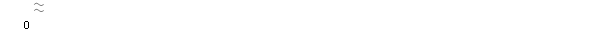 Графикон 1. Просјечнe нето платe запослених по мјесецимаМјесечна инфлација у јулу 2018. године -0,6%Годишња инфлација (VII 2018/VII 2017) 1,5%Цијене производа и услуга које се користе за личну потрошњу у Републици Српској, мјерене индексом потрошачких цијена, у јулу 2018. године у односу на претходни мјесец, у просјеку су ниже за 0,6%, док су на годишњем нивоу, у просјеку више за 1,5%.Од 12 главних одјељака производа и услуга, више цијене забиљежене су у три, ниже цијене у седам, док су цијене у два одјељка, у просјеку остале непромијењене.Највећи раст цијена у јулу забиљежен је у одјељку Рекреација и култура (1,7%) усљед виших цијена у групи Путни аранжмани од 16,9%, затим у одјељку Здравство (0,5%) усљед виших набавних цијена појединих лијекова у групи Фармацеутски производи од 0,7% и у одјељку Комуникације (0,1%) усљед виших цијена у групи Телефонске и телефакс услуге од 0,1%.У одјељцима Становање и Образовање цијене су у просјеку остале непромијењене.Највећи пад цијена у јулу забиљежен је у одјељку Одјећа и обућа (4,5%) усљед акцијских цијена обуће од 6,7% и одјеће од 3,3%, затим слиједи одјељак Храна и безалкохолна пића (1,0%) усљед нижих сезонских цијена у групи Поврће од 9,3%, Воће од 4,8%, те акцијских цијена у групи Месо 0,3% и у групи Уља и масноће од 0,4%. Ниже цијене забиљежене су и у одјељку Превоз (0,6%) усљед корекције набавних цијена горива од 1,0%, затим у одјељку Алкохолна пића и дуван (0,3%) усљед нижих цијена у групи Алкохолна пића од 0,9%. Ниже цијене у јулу забиљежене су и у одјељцима Намјештај и покућство, Ресторани и хотели и Остала добра и услуге од по 0,1%.Графикон 2. Мјесечна и годишња инфлацијаПокривеност увоза извозом (у периоду I-VII 2018.) 71,1% У јулу 2018. године остварен је извоз у вриједности од 347 милиона КМ и увоз у вриједности од 536 милиона КМ.У оквиру укупно остварене робне размјене Републике Српске са иностранством у јулу 2018. године, проценат покривености увоза извозом износио је 64,7%. Проценат покривености увоза извозом, у периоду јануар - јул текуће године, износио је 71,1%.У периоду јануар - јул 2018. године остварен је извоз у вриједности од 2 милијарде 173 милиона КМ, што је за 12,0% више у односу на исти период претходне године. Увоз је, у истом периоду, износио 3 милијарде 57 милиона КМ, што је за 10,7% више у односу на исти период претходне године. У погледу географске дистрибуције робне размјене Републикe Српскe са иностранством, у периоду јануар - јул 2018. године, највише се извозило у Италију и то у вриједности од 335 милиона КМ, односно 15,4%, те у Хрватску
284 милиона КМ, односно 13,1% од укупно оствареног извоза. У истом периоду, највише се увозило из Русије и то у вриједности од 493 милиона КМ, односно 16,1% и из Србије, у вриједности од 485 милиона КМ, односно 15,9% од укупно оствареног увоза.Посматрано по групама производа, у периоду јануар - јул 2018. године, највеће учешће у извозу остварује електрична енергија са 175 милиона КМ, што износи 8,1% од укупног извоза, док највеће учешће у увозу остварује нафта и уља добијена од битуменозних минерала (сирова), са укупном вриједношћу од 450 милиона КМ, што износи 14,7% од укупног увоза. Графикон 3. Извоз и увоз по мјесецима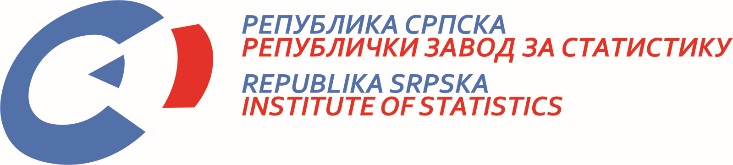            22. VIII 2018. Број 235/18 САОПШТЕЊЕ ЗА МЕДИЈЕ август 2018.МАТЕРИЈАЛ ПРИПРЕМИЛИ: Статистика радаБиљана Глушацbiljana.glusac@rzs.rs.ba Статистика цијена Славица Кукрићslavica.kukric@rzs.rs.baСтатистика спољне трговине мр Сања Стојчевић Увалићsanja.stojcevic@rzs.rs.baОБЈАШЊЕЊА ПОЈМОВА - просјек¹ - процјенаСаопштење припремило одјељење за публикације, односе са јавношћу и повјерљивост статистичких податакаВладан Сибиновић, начелник одјељења и главни уредникИздаје Републички завод за статистику,Република Српска, Бања Лука, Вељка Млађеновића 12дПроф. др Јасмин Комић, в.д. директора ЗаводаСаопштење је објављено на Интернету, на адреси: www.rzs.rs.baтел. +387 51 332 700; E-mail: stat@rzs.rs.baПриликом коришћења података обавезно навести извор